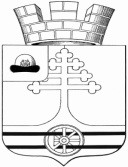 Администрация муниципального образования –Тумское городское поселениеКлепиковского муниципального районаРязанской областиПОСТАНОВЛЕНИЕ  от 27.12.2022г.                                                                                         № 279 О присвоении адреса объектам адресацииВ соответствии с Федеральным законом от 06.10.2003 № 131-ФЗ «Об общих принципах организации местного самоуправления в Российской Федерации», Федеральным законом от 28.12.2013 № 443-ФЗ «О федеральной информационной адресной системе и о внесении изменений в Федеральный закон «Об общих принципах организации местного самоуправления в Российской Федерации», постановлением Правительства Российской Федерации от 19.11.2014 № 1221 «Об утверждении Правил присвоения, изменения и аннулирования адресов», руководствуясь Уставом муниципального образования – Тумское городское поселение Клепиковского муниципального района Рязанской области, администрация муниципального образования – Тумское городское поселение Клепиковского муниципального района Рязанской области ПОСТАНОВЛЯЕТ:         1.  Присвоить объектам адресации  - двум самостоятельным земельным участкам, образованным путём раздела земельного участка с кадастровым номером 62:05:0020108:38 следующие адреса: - земельному участку с кадастровым номером 62:05:0020108:38:ЗУ 1, общей площадью 187 кв.м., категория земель: земли населенных пунктов, разрешённое использование: социальное обслуживание, на котором расположен зарегистрированный объект капитального строительства с кадастровым номером 62:05:0020108:67: Российская Федерация, Рязанская область, Клепиковский муниципальный район, Тумское городское поселение, р.п.Тума, улица Ленина, земельный участок 145;- земельному участку с кадастровым номером 62:05:0020108:38:ЗУ 2, общей площадью 388 кв.м, категория земель: земли населённых пунктов, разрешённое использование: социальное обслуживание, на котором расположен зарегистрированный объект капитального строительства с кадастровым номером 62:05:0020108:282: Российская Федерация, Рязанская область, Клепиковский муниципальный район, Тумское городское поселение, р.п.Тума, улица Ленина, земельный участок 145б.2. Опубликовать настоящее постановление в Информационном бюллетене нормативных – правовых актов муниципального образования – Тумское городское поселение Клепиковского муниципального района Рязанской области и на сайте администрации муниципального образования – Тумское городское поселение Клепиковского муниципального района Рязанской области tumaadm.ru.3. Настоящее постановление вступает в силу после его официального опубликования.4. Контроль за исполнением настоящего постановления возложить на главу администрации муниципального образования – Тумское городское поселение Клепиковского муниципального района Рязанской области Лазарева Виктора Михайловича.Глава администрации МО –Тумское городское поселение                                                                      В.М.Лазарев